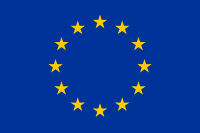 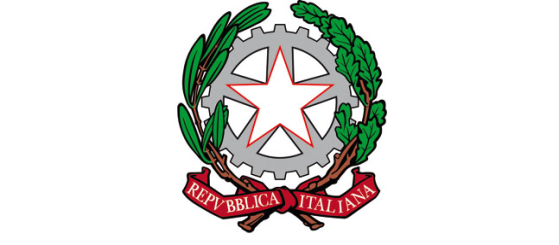 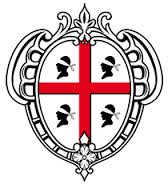 ISTITUTO DI ISTRUZIONE SUPERIORE “ENRICO FERMI ”P.zza Medaglie d’Oro –Ozieri (SS) C.F. 81000270900–C.M. SSIS01600P www.itozieri.gov.it Tel. 079787922-Fax 079783303
Sede centrale: Istituto Tecnico Tecnologico (Agrario, Informatico, Costruzioni) e Economico (AFM)SSIS01600P@ISTRUZIONE.IT     SSIS01600P@PEC.ISTRUZIONE.IT     Sedi associate:
Istituto Tecnico Economico (AFM Esabac) Via Gronchi 07020 Buddusò (OT) Tel. 079715058
Istituto Tecnico Economico (AFM e Turistico) - Via Aldo Moro Bono (SS) Tel.079791179I.P.AA.-"F. COCCO ORTU"- Via Aldo Moro Bono (SS) Tel.079791179 con Corso Serale(Tel. 079791200)Istituto Tecnico Economico (AFM e Turistico) con Corso Serale-Via Don A. Manunta 07047 Thiesi Tel.079886106-Fax 079885303I.P.AGR. E AMBIENTE - Località Sas Palazzinas 07012 Bonorva (SS) Tel. 3495029017DIPARTIMENTO dell’asse culturale______________Alle ore….. del giorno…..,ottobre,2018,  nella succursale di Ozieri dell’IIS “E.Fermi”,  si riunisce il dipartimento dell’area disciplinare di  _____     per discutere l’odg sotto indicato,Presiede il Coordinatore di dipartimento  prof.  _____________Funge da segretario il prof ______________Alla riunione odierna risultano            Disciplina afferente all’asse disciplinare del dipartimentoPresenti: ____________________         ------------------------------------------------Assenti: ________________ODG della riunione odierna:Lettura e approvazione del verbale della riunione precedente;Programmazione didattica per l’anno scolastico 2017/2018 finalizzata alla definizione delle linee comuni per le imminenti programmazioni dei Consigli di Classe.Definizione delle linee comuni di una specifica programmazione didattica per le classi dei bienni iniziali, con particolare riferimento alla valutazione delle competenze (richiamata dalla Nota Ministeriale n°1208 del 12 aprile 2010 - trasmissione del DM n°9 del 27 gennaio con allegato modello di certificazione dei saperi e delle competenze acquisite nell’assolvimento dell’obbligo di istruzione).Definizione delle linee comuni per lo svolgimento delle attività di alternanza scuola-      lavoro nelle classi dei trienni di tutti i corsi;Esame conclusivo dei percorsi di istruzione di secondo grado 2018-2019 –prime indicazioni operative (circ.n°30 del 4 ottobre 2018);Modalità di utilizzo del potenziamento;Progetti per l’as. 2018 2019 da inserire nel PTOF.          Il Coordinatore prof….., verificato il numero dei presenti procede all’apertura della riunione (oppure dichiara di non poter procedere in quanto non si è raggiunto il numero legale)  con la lettura del verbale dell’ultima riunione e chiede ai docenti presenti se il testo debba essere sottoposto a modifiche o integrazioni. Nel merito si registrano i seguenti interventi…… Il Coordinatore chiede, dunque, che si proceda all’approvazione del verbale e la relativa votazione determina i seguenti risultati: favorevoli i sig.ri prof.ri…..;contrari i sig.ri prof.ri….;.Il verbale viene approvato all’unanimità/a maggioranza con le seguenti integrazioni e /o modifiche……  Subito dopo il Coordinatore prof….,  introducendo i successivi punti all’odg. ricorda che la definizione delle linee generali della programmazione didattica dev’essere coerente con il PTOF triennale 2016-2019 ai fini della sua attuazione e con gli obiettivi di miglioramento stabiliti nel RAV e proposti, da ultimo, alla discussione del Collegio dei Docenti. Per quanto concerne la valutazione e certificazione delle competenze, il Coordinatore richiama i sig.ri docenti all’attenta considerazione della normativa riportata nell’odg. con particolare riferimento alla Guida operativa per compilazione della documentazione in argomento.   Per quanto concerne il 4°punto dell’odg.,in attesa che il MIUR formalizzi con un proprio atto la riduzione delle ore di alternanza scuola-lavoro,  secondo quanto  riportato nei giorni scorsi dalla stampa, il Coordinatore sottolinea la necessità che la definizione delle linee generali delle attività di alternanza scuola lavoro non debba prescindere dai contenuti e dalle modalità operative ed organizzative  stabilite nelle Linee guida, nello Statuto delle studentesse e degli studenti in Alternanza Scuola lavoro e nelle altre indicazioni fatte pervenire dal MIUR così come queste sono state articolate nella progettazione inserita nel PTOF triennale d’Istituto e realizzata nel corso del precedente anno scolastico. A tal fine, è sempre indispensabile, sottolinea  il Coordinatore, adempiere a quanto richiesto dalla circ.n°53 del 9 ottobre 2017 e alla puntuale compilazione delle schede ad essa allegate.  In ogni caso, i sig.ri docenti, nel procedere a tali adempimenti e nell’esaminare tali schede, secondo le modalità e le finalità richieste nella citata circolare, non potranno non prescindere dalla conoscenza delle Linee Guida generali per l’alternanza-scuola e da tutta la documentazione elaborata dai docenti responsabili della struttura d’Istituto dell’alternanza scuola e consultabili all’apposito link sul sito istituzionale.   In merito al quinto punto all’o.d.g. il Coordinatore invita i prof.ri componenti del Dipartimento ad esaminare la documentazione fin qui fatta pervenire dal MIUR, richiamata nella circolare di convocazione della presente riunione, che costituisce la base per incominciare a riconsiderare anche nell’Istituto i nuovi contenuti del prossimo esame di Stato e le sue  altrettanto nuove modalità di svolgimento. Gli esiti di questo e degli altri momenti di approfondimento e di riflessione  che seguiranno  a breve, saranno subito condivisi con gli studenti  a beneficio di una massima informazione  delle loro famiglie   In merito ai punti 6) e 7) il Dipartimento dovrà definire le proprie proposte relative all’utilizzo del potenziamento e alla realizzazione dei progetti ai fini del  miglioramento dell’azione didattica  e dell’ampliamento dell’offerta formativa dell’as. 2018-2019       Si procede per tanto, alla disamina dei singoli punti all’od.g.e.Nel merito si registrano gli interventi dei seguenti sig.ri docenti che formulano le considerazioni e proposte così riportate:Vengono adottate le seguenti deliberazioni in merito dei predetti punti dell’od.g.:1 - ____________2-3-    La riunione  si conclude alle ore ….Il Coordinatore del Dipartimento                                                 Il segretario                                                                                                                              verbalizzanteDIPARTIMENTO dell’asse culturale______________Alle ore 15.30 del giorno 10,maggio,2016,  nella sede di Ozieri dell’IIS “E.Fermi”,  si riunisce il dipartimento dell’area disciplinare di  _____     per discutere l’odg sotto indicato,Presiede il Coordinatore di dipartimento  prof.  _____________Funge da segretario il prof ______________Alla riunione odierna risultano            Disciplina afferente all’asse disciplinare del dipartimentoPresenti: ____________________         ------------------------------------------------Assenti: ________________ODG della riunione odierna:Lettura e approvazione del verbale della riunione precedente;Definizione delle linee generali per le adozioni dei libri di testo as.2016-2017;Verifica delle programmazioni dell’alternanza scuola-lavoro e dei percorsi IeFP con particolare riferimento all’imminente compilazione da parte dei tutor scolastici della scheda di valutazione e certificazione delle competenze.     Il Presidente introducendo,  il primo punto all’odg. richiama il recente com. n°55 completo delle indicazioni normative per le adozioni dei libri di testo ricordando che i risultati di tale discussione saranno riportati alla conoscenza e alla  delibera della prossima riunione del Collegio dei Docenti. Subito dopo il presidente, per quanto concerne la scheda di  valutazione e certificazione delle competenze di cui al 3°punto all’odg., richiama i sig.ri docenti  all’attenta conoscenza delle circolari esplicative emanate di recente nel merito, con particolare riferimento alla recentissima Guida operativa per compilazione della documentazione in argomento In ogni caso, i sig.ri docenti,  nell’esaminare tali schede  che a breve saranno compilate dai consigli di classe competenti, non potranno non prescindere dalla conoscenza delle Linee Guida generali per l’alternanza-scuola.      Si procede per tanto, alla disamina dei singoli punti all’od.g.e.Nel merito si registrano gli interventi dei seguenti sig.ri docenti che formulano le considerazioni e proposte così riportate:Vengono adottate le seguenti deliberazioni in merito dei predetti punti dell’od.g.:1 - ____________2-3-    La riunione  si conclude alle ore ….Il Coordinatore del Dipartimento                                                 Il segretario                                                                                                                              verbalizzante